Сценарий новогоднего утренника для детей младшей группы «Новый год с Мишкой».Музыкальный руководитель Абдуллаева М.В.Декабрь 2023г. 
В зале стоит новогодняя елка. В углу –берлога медведя. Дети заходят под веселую музыку.

Ведущая: Сегодня будет весело у нас,
Мы новый год встречаем.
И всех кто к нам пришел сейчас
Сердечно поздравляем!
Ребята, посмотрите, как наша елочка нарядилась. Какие на ней красивые игрушки висят! Вот собачка (показывает собачку)-как она лает? Вот кошечка (показывает)-как она мяукает? Рядышком петушок (показ) –как он кричит?
Что за елка к нам пришла,
Так пушиста и стройна?
Вся в игрушках золотистых,
Вся в дождинках серебристых.
На макушке, как всегда, 
Светит яркая звезда!
Ребята, давайте споем нашей елочке веселую песенку и поводим хоровод.
Песенка-хоровод «Маленькой елочке».
Слышится : «Ау-ау!»
Ведущая: Ребята, вы слышите, кто-то кричит? Видать, какой-то гость спешит к нам на праздник? Давайте с ним поиграем? Мы спрячемся под снежное покрывало и подождем, угадают ли, где мы? (накрывает детей белым покрывалом).

В зал заходит Снегурочка. В руках у нее блестящая сумочка или корзиночка.

Снегурка: Шла я в садик к ребятам на праздник Нового года. Куда же я пришла? Здесь недавно, я слышала, звучала песенка, а теперь никого нет-странно! (видит сугроб) Может, здесь ребятки?
Ребята под покрывалом мяукают: «Мяу-мяу».
Нет, здесь не ребятки, а котятки. Пойду дальше поищу (идет за елку).
Ведущая и дети перебегают в другое место и накрываются покрывалом.
Мне показалось, что здесь кто-то шевелился. Может, тут ребятки?
Дети лают: «Гав-гав».
Нет, здесь не ребятки, а щенятки. Пойду дальше поищу.
Ведущая и дети перебегают в другое место и накрываются покрывалом.
Наверное, здесь ребятки. (Открывает покрывало и находит ребят.  Дети садятся на места.)
Снегурка: Здравствуйте, ребята! Шла я мимо садика, услышала веселую песенку и решила прийти к вам на праздник.
Ведущий: Здравствуй, Снегурочка! Мы очень тебе рады, будь нашей гостьей.
Снегурка: Я вижу, что ребята приготовились к Новогоднему празднику, нарядились в яркие костюмы. А вот что-то елочка не сверкает огоньками. Давайте, попросим елочку, чтобы она зажгла свои фонарики.
Хлопай, хлопай, говори : «Наша елочка, гори!»
(дети повторяют, елка загорается)
Давайте поиграем с нашей елочкой.
Топай, топай, каблучки и погаснут огоньки.
Дети топают, елка гаснет.
Еще раз хлопаем, елка загорается.
Давайте оставим огоньки на елке зажженными, с ними веселей.
Дети, за руки беритесь,
Перед елкой становитесь.
Заведем мы хоровод,
Ведь сегодня Новый год!
Хоровод « ».
Ребятки, а я принесла вам в подарок новогодние колечки. (достает колечки из сумочки колечки из серебряной бумаги). Поиграем?Проводится игра «Колечки».Снегурочка: Я по комнате хожу,Всем колечки покажу.Брошу я их, посмотрите,Ну-ка, малыши, ловите!(Снегурочка выполняет плавный взмах палочкой, на которую нанизаны колечки, и разбрасывает их в разные стороны. Дети собирают колечки и нанизывают Снегурочке на палочку. Игра проводится 2 раза.)Давайте, мы с ними потанцуем.

Пляска с колечками под русскую народную мелодию «Как у наших у ворот».
1. К нам Снегурочка пришла и колечки принесла.
(Дети ходят с колечками перед елкой по кругу.)
Ах, колечки хороши, с ними ходят малыши.
2. Посмотрите-ка в окошки, наши маленькие крошки.
(Дети выполняют «пружинку» и смотрят в колечки.)
Как колечки хороши, смотрят в кольца малыши.
3. Мы колечки поднимаем, над головкою качаем.
(Дети поднимают колечки над головой и качаются с ножки на ножку.)
Елка, елка посмотри, как колечки хороши.
4. Нет колечек у ребят, за спиною они спят.(Дети прячут колечки за спину, выполняя «пружинку»)
Тише-тише не шумите и колечки не будите.
5. Ты, колечко, выходи, вместе с нами попляши.
(Дети кружатся и выполняют поклон.)
Покружись, покружись, а теперь всем поклонись.
Как вы ребята хорошо плясали!
Собирают колечки. Рычит медведь.
Ведущий: Кто это рычит?
Снегурка: Не бойтесь, ребята, это Мишка. Медведи ложатся на зиму спать, а мы играли и, видно, его разбудили. Пойдемте к берлоге.
Дети подходят к берлоге.
Мишка, просыпайся, Новый год уже пришел!
Медведь рычит. Дети убегают на места.
(детям) Не хочет. (Медведю) Мишка, ты так хотел посмотреть, что такое Новый год, просыпайся. (Детям) Давайте с ним поиграем?
(Медведь просыпается и вылезает из берлоги.)
Здравствуй, Мишка! Поиграй с нами!
Медведь: Здравствуйте, ребята и гости дорогие! Здравствуй, Снегурочка!
(Зевает, тянется, трет глаза).
Мне не хочется играть, лучше лягу я поспать.
(Ложится перед елочкой и засыпает, дети идут на носочках к Мишке).
Игра «Разбудим Мишку»:
Мы потопаем ногами и разбудим мишку с вами.
Дети топают. Медведь рычит и дети убегают на стульчики.
Игра повторяется 2 раза.

Медведь: (просыпается) Снегурочка, а где же Дедушка Мороз?
Снегурка: Я не знаю, Мишка, у него дел много: елочки снегом припорошить, речку льдом сковать, всем подарки подготовить.
Медведь: Нашим ребяткам тоже нужно подарки подарить. Я пойду в лес и поищу его.
Снегурка: Иди, Мишка, смотри не заблудись. (Медведь уходит.)
Ведущий: А пока Мишка ходит за Дедом Морозом, садись, Снегурочка,   а наши ребята спляшут.
Исполняется «Полька».Снегурка: Какой у вас веселый праздник, жаль, что Дедушка Мороз запаздывает. И Мишка наш куда-то подевался. Давайте мы их позовем?Дети: Дедушка Мороз! Мишка! 
Заходят под музыку Дед Мороз и Медведь. У Деда Мороза в мешке погремушки и снежки.
Медведь: Еле-еле нашел я Деда Мороза, далеко он был. Чуть не заблудились. Хорошо, что вы нам покричали, мы и нашли дорогу в детский сад.
Дед Мороз: Здравствуйте, ребята! Здравствуйте, гости дорогие!
Ведущий: Ребята, давайте поздороваемся с Дедушкой Морозом.
Дети здороваются.
Ведущий: Дедушка Мороз а ты ребят узнаешь?
Дед Мороз: Всех ребяток узнаю: с новым годом всех ребят я поздравить очень рад!
Исполняется песня « ».Дед Мороз: Снегурочка! Расскажи мне, внученька, во что вы с ребятами играли?
Снегурка: Мы играли в колечки. А ты какую-нибудь игру предложишь?Дед Мороз: А как же, Новый Год- веселый праздник. Я принес погремушки, и давайте с ними поиграем!
Проводится игра с погремушками муз. А. Спадавеккиа «Добрый жук». По окончании игры, дети собирают погремушки.
Ведущий: Дед мороз, сядь отдохни, да послушай ты стихи.
Дети читают стихи.
А теперь послушай песню.
Песня «Дед Мороз».
Дедушка, а ты снежки не позабыл?
Дед Мороз: Как же я мог забыть снежки, вот они. (достает снежки)
Эй, ребята выходите и снежки быстрей берите!
Будем весело играть, и снежки во всех бросать.
Игра «Снежки».
Ну, пора мне собираться, в путь дорогу отправляться.
Ведущий: Дед Мороз, а ты о что-то забыл.
Дед Мороз: Как забыл?
Дед Мороз с детьми играл? 
Возле елочки плясал?
песни пел? 
Детей смешил?
Что же я еще забыл?
Ведущий: Дед Мороз, ты про подарки для детей забыл.
Дед Мороз: Нет! Я веселый Дед Мороз!
Всем подарочки принес! Снегурочка помоги мне!
Дед Мороз и Снегурка катят снежный ком.
Ведущий: Вот так ком, чудесный ком! 
Интересно что же в нем?
Дед Мороз: Этот ком не простой, в середине не пустой.
В нем подарки лежат для всех ребят!
Ну-ка ребята дружно потопаем…Звонко похлопаем…
Сильно, сильно подуем.
И теперь откроем!
Раздача подарков
Дед Мороз и Снегурка прощаются с детьми и уходят.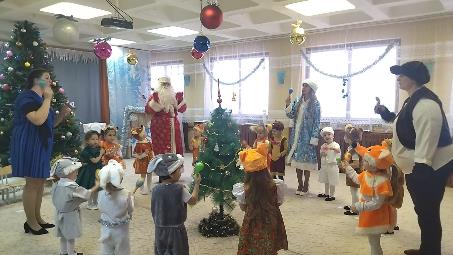 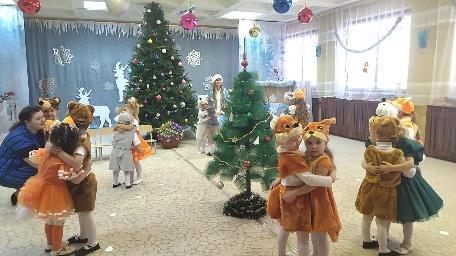 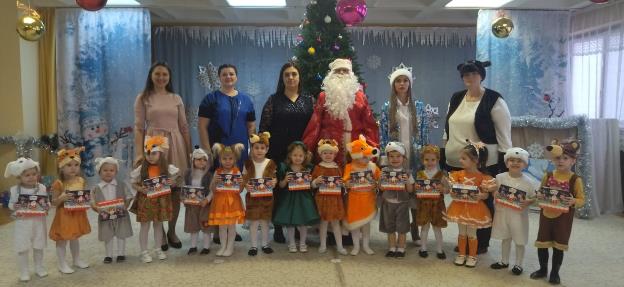 